УТВЕРЖДАЮПриказ директора колледжа от 25.05.2021 г. № 119/1РАБОЧАЯ ПРОГРАММа УЧЕБНОЙ ДИСЦИПЛИНЫОП.11  Основы предпринимательствапрограмма подготовки квалифицированных рабочих, служащих среднего профессионального образованияпо профессии 15.01.35 Мастер слесарных работ2021 г. Рабочая программа учебной дисциплины разработана на основе примерной программы учебной дисциплины, в соответствии с Концепцией вариативной составляющей основных профессиональных образовательных программ начального и среднего профессионального образования в Самарской области по профессии 15.01.35 Мастер слесарных работ.Разработчик: Садриева Е.А., преподавательРАССМОТРЕНАна заседании ПЦКПротокол № __ от «___» __________ 2021 г.
Председатель ПЦК __________/Мишин А.А. СОДЕРЖАНИЕпаспорт ПРОГРАММЫ УЧЕБНОЙ ДИСЦИПЛИНЫОП.11  Основы предпринимательства1.1. Область применения программы  Программа учебной дисциплины является частью вариативной составляющей основной профессиональной образовательной программы в соответствии с Концепцией вариативной составляющей основных профессиональных образовательных программ среднего профессионального образования в Самарской области по специальности 15.01.35 Мастер слесарных работ.1.2. Место дисциплины в структуре основной профессиональной образовательной программы: общепрофессиональные дисциплины (вариативная часть).1.3. Цели и задачи дисциплины – требования к результатам освоения дисциплины:В результате освоения дисциплины обучающийся должен уметь:-        разрабатывать и реализовывать предпринимательские бизнес-идеи;-        начислять уплачиваемые налоги, заполнять налоговые декларации;-        формировать пакет документов для получения кредита;-        проводить отбор, подбор и оценку  персонала, оформлять трудовые отношения;-        анализировать рыночные потребности и спрос на новые товары и услуги;-        обосновывать ценовую политику;-        выбирать способ продвижения товаров и услуг на рынок;-        составлять бизнес-план на основе современных программных технологий.В результате освоения дисциплины обучающийся должен знать:-      понятие, функции  и  виды предпринимательства;-      особенности предпринимательской деятельности; -        порядок постановки целей бизнеса и организационные вопросы его создания;-        правовой статус предпринимателя, организационно-правовые формы юридического лица и этапы процесса его образования;-        порядок лицензирования  отдельных видов деятельности;-        юридическую ответственность предпринимателя;-        нормативно-правовую базу, этапы государственной регистрации субъектов малого предпринимательства;-        формы государственной поддержки малого бизнеса;-        системы налогообложения, применяемые субъектами малого и среднего бизнеса, порядок исчисления уплачиваемых налогов;-        виды и формы кредитования малого предпринимательства;-        ценовую  политику в предпринимательстве;-        сущность и назначение бизнес-плана, требования к его структуре и содержанию;-        методики составления бизнес-плана и оценки его эффективности.В процессе освоения дисциплины у студентов должны формироваться общие компетенции (ОК):1.4. Рекомендуемое количество часов на освоение программы дисциплины:максимальной учебной нагрузки обучающегося  25 часа, в том числе:обязательной аудиторной учебной нагрузки обучающегося  24  часов;самостоятельной работы обучающегося 1 час.2. СТРУКТУРА И СОДЕРЖАНИЕ УЧЕБНОЙ ДИСЦИПЛИНЫ2.1. Объем учебной дисциплины и виды учебной работы2.2. Тематический план и содержание учебной дисциплины «Основы предпринимательства»3. условия реализации программы дисциплины3.1. Требования к минимальному материально-техническому обеспечениюРеализация программы дисциплины требует наличия учебного кабинета социально-экономических дисциплинОборудование учебного кабинета:- посадочные места по количеству обучающихся;- рабочее место преподавателя;- ПК;- раздаточный материалТехнические средства обучения: компьютерные.3.2. Информационное обеспечение обученияПеречень рекомендуемых учебных изданий, Интернет-ресурсов, дополнительной литературыОсновные источники: 1. Лапуста М.Г. Предпринимательство: Учебн. Пособие.2-е изд. – М.: ИНФРА-М, 2012.2. Лапуста М.Г., Мазурина Т.Ю., Скамай Л.Г. Финансы организации : Учебник. – М.: ИНФРА-М, 2010.4. Лапуста М.Г., Старостин Ю.Л. Малое предпринимательство: Учебник. – 2-е изд. – М.: ИНФРА-М, 2010.Дополнительные источники:1.  Конституция РФ.2. Гражданский кодекс РФ.3. Федеральные законы.4. Нормативно-правовые документы Самарской области.5. www.samarafond.ru.6. www.economy.samararegion.ru.4. Контроль и оценка результатов освоения ДисциплиныКонтроль и оценка результатов освоения дисциплины осуществляется преподавателем в процессе проведения практических занятий и лабораторных работ, тестирования, а также выполнения обучающимися индивидуальных заданий, проектов, исследований.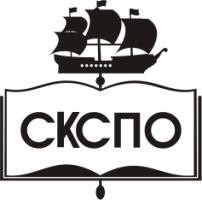 государственное автономное профессиональное образовательное учреждение Самарской области«Самарский колледж сервиса производственного оборудования имени Героя Российской ФедерацииЕ.В. Золотухина»стр.ПАСПОРТ ПРОГРАММЫ УЧЕБНОЙ ДИСЦИПЛИНЫ4СТРУКТУРА и ПРИМЕРНОЕ содержание УЧЕБНОЙ ДИСЦИПЛИНЫ6условия реализации программы учебной дисциплины10Контроль и оценка результатов Освоения учебной дисциплины11ОК 01.Выбирать способы решения задач профессиональной деятельности, применительно к различным контекстам.ОК 02.Осуществлять поиск, анализ и интерпретацию информации, необходимой для выполнения задач профессиональной деятельности.ОК 03.Планировать и реализовывать собственное профессиональное и личностное развитие.ОК 04.Работать в коллективе и команде, эффективно взаимодействовать с коллегами, руководством, клиентами.ОК 05.Осуществлять устную и письменную коммуникацию на государственном языке с учетом особенностей социального и культурного контекста.ОК 06.Проявлять гражданско-патриотическую позицию, демонстрировать осознанное поведение на основе общечеловеческих ценностей.ОК 07.Содействовать сохранению окружающей среды, ресурсосбережению, эффективно действовать в чрезвычайных ситуациях.ОК 08.Использовать средства физической культуры для сохранения и укрепления здоровья в процессе профессиональной деятельности и поддержания необходимого уровня физической подготовленности.ОК 09.Использовать информационные технологии в профессиональной деятельности.ОК 10.Пользоваться профессиональной документацией на государственном и иностранном языках.ОК 11.Планировать предпринимательскую деятельность в профессиональной сфере.Вид учебной работыОбъем часовМаксимальная учебная нагрузка (всего)25Обязательная аудиторная учебная нагрузка (всего) 24в том числе:     практические занятия24Самостоятельная работа обучающегося (всего)1Итоговая аттестация в форме зачётаИтоговая аттестация в форме зачётаНаименование разделов и темСодержание учебного материала, лабораторные и практические работы, самостоятельная работа обучающихся, курсовая работ (проект) (если предусмотрены)Объем часовУровень освоения1234Раздел 1. Бизнес-планированиеРаздел 1. Бизнес-планированиеТема 1.1 Разработка миссии бизнеса. Структура бизнес-плана.Практические занятия:Разработка бизнес-плана2Тема 1.1 Разработка миссии бизнеса. Структура бизнес-плана.Самостоятельная работа обучающихся:Организационные вопросы создания бизнеса (финансово-экономическое обоснование бизнес-проекта, возможные варианты финансирования бизнес-идей, включая государственную поддержку предпринимательской деятельности).1Раздел 2. Правовое регулирование предпринимательской деятельностиРаздел 2. Правовое регулирование предпринимательской деятельностиТема 2.1. Организационно-правовые формы юридического лица. Этапы процесса образования юридического лицаПрактические занятия:Этапы процесса образования юридического лица2Тема 2.2. Регистрация и лицензирование предпринимательской деятельностиПрактические занятия:1. Этапы государственной регистрации субъектов малого бизнеса.2. Составление перечня необходимых документов для государственной регистрации субъектов малого бизнеса.2Раздел 3. Основы бухгалтерского учёта и режимы действующего налогообложенияРаздел 3. Основы бухгалтерского учёта и режимы действующего налогообложенияТема 3.1. Особенности ведения бухгалтерского финансового и налогового учётаПрактические занятия:1. Заполнение бухгалтерского отчёта.2. Заполнение налоговой декларации.2Тема 3.2. Система нормативного регулирования бухгалтерского учёта на предприятиях малого бизнесаПрактические занятия:Налоговая политика государства в отношении субъектов малого и среднего бизнеса.2Тема 3.3. Специальные налоговые режимы: упрощённая система налогообложения (УСН), система налогообложения в виде налога на вменённый доход по отдельным видам предпринимательской деятельностиПрактические занятия:Решение задач5Раздел 4 Имущественные, финансово-кредитные, кадровые ресурсы для малого предпринимательстваРаздел 4 Имущественные, финансово-кредитные, кадровые ресурсы для малого предпринимательстваТема 4.1. Финансовое самообеспечение хозяйствующего субъекта. Выручка. Себестоимость. Прибыль. Анализ и планирование финансов предприятия.Практические занятия:Решение задач2Тема 4.1. Финансовое самообеспечение хозяйствующего субъекта. Выручка. Себестоимость. Прибыль. Анализ и планирование финансов предприятия.Самостоятельная работа обучающихся:Приватизация как способ формирования имущественной базы предпринимательства1Тема 4.2. Виды и формы кредитования малого предпринимательстваПрактические занятия:Расчёт финансово-кредитных ресурсов2Раздел 5 Маркетинг в предпринимательской деятельностиРаздел 5 Маркетинг в предпринимательской деятельностиТема 5.1. Цена и ценовая политикаПрактические занятия:Решение задач2Тема 5.2. РекламаПрактические занятия:Разработка рекламы.1Тема 5.2. РекламаСамостоятельная работа обучающихся:Законодательная база рекламной деятельности.2Всего:Всего:25Результаты обучения(освоенные умения, усвоенные знания)Формы и методы контроля и оценки результатов обучения должен уметь:-        разрабатывать и реализовывать предпринимательские бизнес-идеи;-        начислять уплачиваемые налоги, заполнять налоговые декларации;-        формировать пакет документов для получения кредита;-        проводить отбор, подбор и оценку  персонала, оформлять трудовые отношения;-        анализировать рыночные потребности и спрос на новые товары и услуги;-        обосновывать ценовую политику;-        выбирать способ продвижения товаров и услуг на рынок;-        составлять бизнес-план на основе современных программных технологий.должен знать:-      понятие, функции  и  виды предпринимательства;-      особенности предпринимательской деятельности; -        порядок постановки целей бизнеса и организационные вопросы его создания;-        правовой статус предпринимателя, организационно-правовые формы юридического лица и этапы процесса его образования;-        порядок лицензирования  отдельных видов деятельности;-        юридическую ответственность предпринимателя;-        нормативно-правовую базу, этапы государственной регистрации субъектов малого предпринимательства;-        формы государственной поддержки малого бизнеса;-        системы налогообложения, применяемые субъектами малого и среднего бизнеса, порядок исчисления уплачиваемых налогов;-        виды и формы кредитования малого предпринимательства;-        ценовую  политику в предпринимательстве;-        сущность и назначение бизнес-плана, требования к его структуре и содержанию;-        методики составления бизнес-плана и оценки его эффективности.Тестирование; индивидуальные задания;решение задач;практические занятия;доклады, рефераты по заданным темамзачёт.